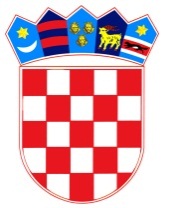           REPUBLIKA HRVATSKAOSJEČKO-BARANJSKA ŽUPANIJA            OPĆINA ŠODOLOVCI               OPĆINSKO VIJEĆEZAPISNIKsa  16. sjednice Općinskog vijeća Općine Šodolovci održane dana 26. lipnja 2023. godine u Šodolovcima, Ive Andrića 3Sjednica je započela s radom u 19.00 sati.Prisutni vijećnici: Lazar Telenta, Đurđica Ratković, Slobodanka Bijelić, Goran Kovačević, Lejla Tešanović, Vjekoslav Brđanin i Goran Penava. Odsutni vijećnici: Čedomir Janošević (opravdano) i Stevan Živković (opravdano).Ostali prisutni: Dragan Zorić (općinski načelnik), Jovana Avrić (pročelnica Jedinstvenog upravnog odjela Općine Šodolovci, ujedno i zapisničar) i Darija Ćeran (viši stručni suradnik za računovodstvene i financijske poslove).Predsjednik Općinskog Vijeća pozdravio je sve prisutne, utvrdio kvorum i otvorio 16. sjednicu Općinskog vijeća Općine Šodolovci.Predsjednik Općinskog Vijeća pročitao je predloženi dnevni red.Pročelnica se javila za riječ s prijedlogom za dopunu dnevnog reda s točkom Prijedlog 1. izmjena i dopuna Proračuna Općine Šodolovci za 2023. godinu uz napomenu da je omaškom propušteno napisati naprijed navedenu točku dnevnog reda iako su materijali za istu dostavljeni u privitku. Predsjednik je dopunjeni Prijedlog dnevnog reda stavio na glasovanje te je jednoglasno prihvaćen sljedeći dnevni red:DNEVNI REDRazmatranje i usvajanje zapisnika sa 15. sjednice Općinskog Vijeća Općine Šodolovci,Prijedlog I. izmjena i dopuna Proračuna Općine Šodolovci za 2023. godinu,Prijedlog I. izmjena i dopuna Programa socijalne skrbi Općine Šodolovci za 2023. godinu,Prijedlog I. izmjena i dopuna Programa javnih potreba u sportu Općine Šodolovci za 2023. godinu,Prijedlog I. izmjena i dopuna Programa javnih potreba u predškolskom odgoju i obrazovanju Općine Šodolovci za 2023. godinu,Prijedlog I- izmjena i dopuna Programa održavanja objekata i uređaja komunalne infrastrukture Općine Šodolovci za 2023. godinu,Prijedlog I. izmjena i dopuna Programa gradnje objekata i uređaja komunalne infrastrukture Općine Šodolovci za 2023. godinu,Prijedlog I. izmjena i dopuna Programa utroška sredstava naknade za zadržavanje nezakonito izgrađenih zgrada u prostoru za 2023. godinu,Prijedlog I. izmjena i dopuna Programa utroška sredstava šumskog doprinosa za 2023. godinu,Prijedlog I. izmjena i dopuna Programa utroška sredstava ostvarenih raspolaganjem poljoprivrednim zemljištem u vlasništvu Republike Hrvatske na području Općine Šodolovci za 2023. godinu,Prijedlog I. izmjena i dopuna Programa utroška sredstava vodnog doprinosa za 2023. godinu,Prijedlog Odluke o izmjeni Odluke o pravima iz socijalne skrbi i drugim potporama iz Proračuna Općine Šodolovci,Pitanja i prijedlozi vijećnikaPrije samog početka predloženo je i bez primjedbi usvojeno da se od točke 2. do zaključno sa 11. objedine i zajedno obrazlože te da se o njima zajedno raspravlja i glasuje.Prelazi se na rad prema utvrđenom dnevnom redu.TOČKA 1. RAZMATRANJE I USVAJANJE ZAPISNIKA SA 15. SJEDNICE OPĆINSKOG VIJEĆA OPĆINE ŠODOLOVCIPredsjednik Općinskog Vijeća upitao je nazočne ima li netko primjedbu na zapisnik sa 15. sjednice Općinskog Vijeća Općine Šodolovci.Kako primjedbi i prijedloga nije bilo Predsjednik Općinskog Vijeća pozvao je vijećnike da glasuju o prijedlogu zapisnika sa 15. sjednice Općinskog Vijeća.ZA je glasovalo sedam (7) vijećnikaPROTIV niti jedan (0)SUZDRŽAN niti jedan (0)Predsjednik vijeća konstatirao je kako je jednoglasno sa sedam glasova ZA, Općinsko vijeće Općine Šodolovci usvojilo:ZAKLJUČAKo usvajanju zapisnika sa 15. sjednice Općinskog Vijeća(Zaključak se prilaže zapisniku i njegov je sastavni dio- prilog 1).TOČKA 2. – 11.Viša stručna suradnica za računovodstvene i financijske poslove Darija Ćeran obrazložila je Općinskom vijeću Prijedlog I. izmjena i dopuna Proračuna Općine Šodolovci za 2023. godinu uz obrazloženje izmjena i dopuna pojedinih Programa iz Proračuna koji se donose i usvajaju zajedno s tekućim proračunom.U I. izmjenama i dopunama Proračuna Općine Šodolovci za 2023.g. predlažu se ukupni prihodi u iznosu od 1.286.508,68 eura, a odnose se na prihode poslovanja (927.777,38 eura), prihode od prodaje nefinancijske imovine (66.360,00 eura) i preneseni višak iz prethodnih godina (292.371,30 eura).U I. izmjenama i dopunama Proračuna Općine Šodolovci za 2023.g. predlažu se ukupni rashodi u iznosu od 1.286.508,68 eura, a odnose se na rashode poslovanja (816.599,48 eura) i rashode za nabavu nefinancijske imovine (469.909,20 eura).Nakon iznošenja obrazloženja Više stručne suradnice za računovodstvene i financijske poslove prijedloga I. izmjena i dopuna Proračuna Općine Šodolovci za 2023. godinu ali i prijedloga izmjena i dopuna pojedinih pojedinačnih Programa koji se donose uz Proračunu, Predsjednik je otvorio raspravu. Kako se nitko nije javio za riječ Predsjednik stavlja I. Izmjene i dopune Proračuna Općine Šodolovci za 2023. godinu te pripadajuće izmjene i dopune pojedinačnih Programa koji su usvojeni uz Proračun Općine Šodolovci za 2023. godinu na glasovanje:ZA je glasovalo sedam (7) vijećnikaPROTIV niti jedan (0)SUZDRŽAN niti jedan (0)Predsjednik vijeća konstatirao je da je jednoglasno sa sedam glasova ZA općinsko vijeće Općine Šodolovci usvojilo i donijelo:I. izmjene i dopune Proračuna Općine Šodolovci za 2023. godinu (prilog 2),I. izmjene i dopune Programa socijalne skrbi Općine Šodolovci za 2023. godinu (prilog 3),I. izmjene i dopune Programa javnih potreba u sportu Općine Šodolovci za 2023. godinu (prilog 4),I. izmjene i dopune Programa javnih potreba u predškolskom odgoju i obrazovanju Općine Šodolovci za 2023. godinu (prilog 5),I. izmjene i dopune Programa održavanja objekata i uređaja komunalne infrastrukture Općine Šodolovci za 2023. godinu (prilog 6),I. izmjene i dopune Programa gradnje objekata i uređaja komunalne infrastrukture Općine Šodolovci za 2023. godinu (prilog 7),I. izmjene i dopune Programa utroška sredstava naknade za zadržavanje nezakonito izgrađenih zgrada u prostoru za 2023. godinu (prilog 8),I. izmjene i dopune Programa utroška sredstava šumskog doprinosa za 2023. godinu (prilog 9),I. izmjene i dopune Programa utroška sredstava ostvarenih raspolaganjem poljoprivrednim zemljištem u vlasništvu Republike Hrvatske na području Općine Šodolovci za 2023. godinu (prilog 10),I. izmjene i dopune Programa utroška sredstava vodnog doprinosa za 2023. godinu (prilog 11),TOČKA 12. PRIJEDLOG ODLUKE O IZMJENI ODLUKE O PRAVIMA IZ SOCIJALNE SKRBI I DRUGIM POTPORAMA IZ PRORAČUNA OPĆINE ŠODOLOVCIPročelnica Jedinstvenog upravnog odjela Općine Šodolovci obrazložila je prijedlog Odluke iz materijala. Naime, navedenom izmjenom Odluka o pravima iz socijalne skrbi i drugim potporama iz Proračuna Općine Šodolovci mijenja se samo u dijelu koji se odnosi na sufinanciranje troškova dječjeg vrtića za djecu s područja Općine Šodolovci. Ovom izmjenom Odluke predlaže se povećanje sufinanciranja cijene na iznos od 200,00 eura zbog novonastalog povećanja ekonomske cijene dječjeg vrtića a kako bi se smanjilo financijsko opterećenje roditelja.Općinski načelnik također se obratio vijećnicima vezano uz iznos ekonomske cijene i prijedlog izmjena visine sufinanciranja troškova dječjeg vrtića.Nakon obrazloženja a kako nitko nije imao pitanja niti se javljao za riječ Predsjednik je stavio prijedlog Odluke o izmjeni Odluke o pravima iz socijalne skrbi i drugim potporama iz Proračuna Općine Šodolovci na glasovanje: ZA je glasovalo sedam (7) vijećnikaPROTIV niti jedan (0)SUZDRŽAN niti jedan (0)Predsjednik vijeća konstatirao je da je jednoglasno sa sedam glasova ZA općinsko vijeće Općine Šodolovci usvojilo i donijelo:ODLUKUo izmjenama Odluke o pravima iz socijalne skrbi i drugim potporama iz proračuna Općine ŠodolovciTOČKA 13. PITANJA I PRIJEDLOZI VIJEĆNIKANije bilo konkretnih i pojedinačnih vijećničkih pitanja.Sjednica je završila u 19.17 sati.ZAPISNIČAR:                                                                                   PREDSJEDNIK VIJEĆA:Jovana Avrić                                                                                                 Lazar TelentaKLASA: 024-03/23-02/5URBROJ: 2158-36-01-23-2Šodolovci, 26. lipnja 2023.